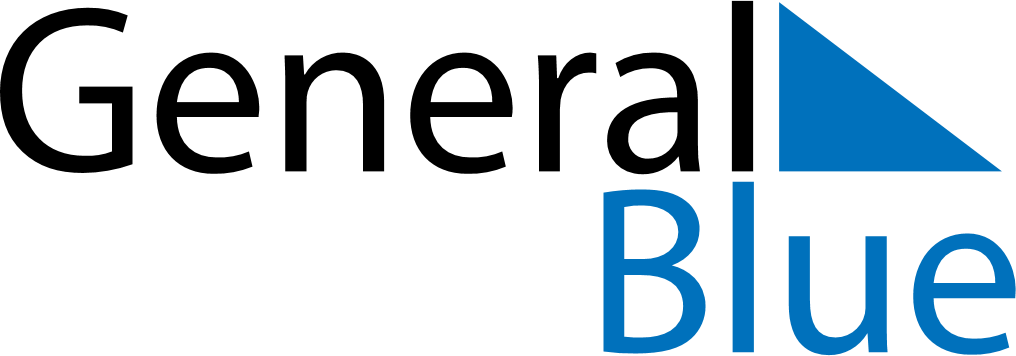 December 2024December 2024December 2024December 2024MexicoMexicoMexicoMondayTuesdayWednesdayThursdayFridaySaturdaySaturdaySunday1Change of Federal Government23456778910111213141415Day of the Virgin of Guadalupe16171819202121222324252627282829Christmas Day3031